"Imaatinka   wanaagsani waa furaha guusha waxbarasho!"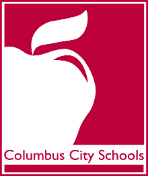 INDEPENDENCE HIGH SCHOOL FOOMKA WARBIXINTA MAQNAANSHAHA ARDAYGAMagaca Ardayga_________________________________ Taariikhda(khahas) Maqnaanshaha__________		    (fadlan ku qor walaalahada fooman kala duwan)
Sababta maqnaanshaha (mid dooro): Xanuunada qof ahaaneed  			 Ballanta daaweynta ama ilkaha 	 La socoshada fasax diimeed  			 Dhimashada qoyska (ku kooban muddo 3 maalmood ah)			 Kuwa kale __________________________________________________________________________       (Oggolaansho Maamuleed ayaa laga yaabaa in looga baahdo ujeedada diiwaangelinta sababaha aqbalidda ama diidmada cudur-daarka)SAXIIXA WAALIDKA / MAS'UULKA:____________________________ TAARIIKHDA: _______________  Absence Called In Via Phone (complete below):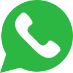 Name of caller (must be parent or guardian): ___________________________ Time of call: _______________Form completed by _________________________________________________ Date: _______________________